                           CONFERINȚA NAȚIONALĂ 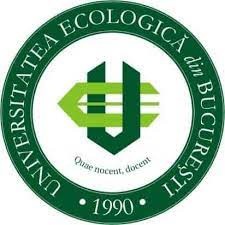                     ,,PROVOCĂRI JURIDICE ALE UNEI SOCIETĂŢI ÎN TRANZIŢIE”             4 aprilie 2023                                                     Formular de înscriere Date de contact Nume: 	 Prenume: 	 Grad didactic: 	 Facultate/Universitate: 	 Telefon: 	 Adresă de e-mail: 	 Nume și prenume coautor (dacă este cazul):  Lucrare Titlul lucrării în limba română și în limba engleză: Rezumat în limba engleză (maxim 300 de cuvinte) :  Cuvinte-cheie în limba engleză (maxim 5-10  cuvinte-cheie) :Scurtă prezentare a autorului: Vă rugăm să transmiteți formularul de participare completat pe adresa de e-mail: ueb.pjst@gmail.com până la data de 20.02.2023.                  Semnătura: 	Data: 